出席会议的有：	无线电规则委员会委员				主席，L.JEANTY女士				副主席，C.BEAUMIER女士				T.ALAMRI先生、E.AZZOUZ先生、L.F.BORJÓN FIGUEROA先生、S.HASANOVA	女士、A.HASHIMOTO先生、Y.HENRI先生、D.Q.HOAN先生、S.M.MCHUNU	先生、H.TALIB先生、N.VARLAMOV先生				无线电规则委员会执行秘书
	无线电通信局主任马里奥·马尼维奇先生				逐字记录员
	T. ELDRIDGE先生和C.RAMAGE女士出席会议的还有：	无线电通信局副主任兼IAP处长J.WILSON女士				SSD负责人 A.VALLET先生				SSD/SPR处长 C.C.LOO先生				SSD/SSC处长 M.SAKAMOTO先生				SSD/SNP处长 王健先生				TSD负责人 N.VASSILIEV先生				TSD/FMD处长 K.BOGENS先生				TSD/TPR处长 B.BA先生				TSD/BCD处长 I.GHAZI女士				TSD/BCD处 A.MANARA先生				研究组部（SGD）D.BOTHA先生				行政秘书 K.GOZAL女士附件1关于《无线电规则》第5条的程序规则ADD5.458在6 425-7 075 MHz和7 075-7 250 MHz频段内并无分配给卫星地球探测（无源）和空间研究（无源）业务的频率。无线电通信局将认为，6 425-7 075 MHz和7 075-7 250 MHz频段内分配给卫星地球探测（无源）和空间研究（无源）业务的频率指配通知与《频率划分表》不符。理由：澄清在6 425-7 075 MHz和7 075-7 250 MHz频段内并无分配给卫星地球探测（无源）和空间研究（无源）业务的频率且此类使用与《频率划分表》不符。类似的澄清请参见针对某些频段内射电天文业务的第5.149款的《程序规则》。本规则的生效日期：批准后即刻生效。______________无线电规则委员会
2019年10月14-18日，日内瓦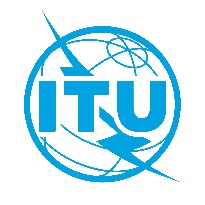 文件 RRB19-3/6-C2019年10月17日原文：英文无线电规则委员会第82次会议决定摘要无线电规则委员会第82次会议决定摘要2019年10月14-17日2019年10月14-17日项目编号议题行动/决定和理由跟进1会议开幕主席L.JEANTY女士欢迎委员会各位委员出席第82次会议。无线电通信局主任马里奥·马尼维奇先生代表秘书长赵厚麟先生亦对委员会委员表示欢迎，祝愿委员会会议成功，并进一步表示无线电通信局正在全面筹备WRC-19。AZZOUZ先生表示，将采取一切实际措施满足委员会委员和主管部门在WRC-19会议期间的要求，会议期间可向他提出所有行政管理方面的问题和要求。-2通过议程
RRB19-3/OJ/1(Rev.1)RRB19-3/OJ/1（Rev.1）号文件中经修订的议程草案获得通过。委员会决定将RRB19-3/DELAYED/1号文件纳入议项5.1，以通报情况。委员会请无线电通信局遵守会前发布所有文件的最后期限。-3无线电通信局主任的报告
RRB19-3/2；RRB19-3/2(Add.1)；
RRB19-3/2(Add.2)；RRB19-3/2(Add.3)；
RRB19-3/2(Add.4)；
RRB19-3/2(Add.4)(Corr.1)；
RRB19-3/2(Add.5)；RRB19-3/2(Add.6)；RRB19-3/2(Add.7)委员会详细审议了RRB19-3/2号文件及其补遗中无线电通信局主任的报告，并感谢无线电通信局提供的广泛和详实的信息。-3无线电通信局主任的报告
RRB19-3/2；RRB19-3/2(Add.1)；
RRB19-3/2(Add.2)；RRB19-3/2(Add.3)；
RRB19-3/2(Add.4)；
RRB19-3/2(Add.4)(Corr.1)；
RRB19-3/2(Add.5)；RRB19-3/2(Add.6)；RRB19-3/2(Add.7)委员会心怀感激地注意到无线电通信局主任报告第2段提供的通知处理信息。委员会进一步感谢无线电通信局付出的努力及其在处理通知单过程中尽力遵守所有规则时限和业绩指标的做法。鉴于在某些情况下由于BR IFIC的发布日期而出现略超规则时限的现象，委员会责成无线电通信局继续在通知单的处理过程中遵守这些规则时限和业绩指标，并采取必要措施尽可能消除延误。无线电通信局将继续在通知单的处理过程中遵守规则时限和业绩指标，并采取必要措施尽可能消除延误。3无线电通信局主任的报告
RRB19-3/2；RRB19-3/2(Add.1)；
RRB19-3/2(Add.2)；RRB19-3/2(Add.3)；
RRB19-3/2(Add.4)；
RRB19-3/2(Add.4)(Corr.1)；
RRB19-3/2(Add.5)；RRB19-3/2(Add.6)；RRB19-3/2(Add.7)委员会注意到无线电通信局主任报告有关落实卫星网络申报成本回收（迟到支付）的第3段。-3无线电通信局主任的报告
RRB19-3/2；RRB19-3/2(Add.1)；
RRB19-3/2(Add.2)；RRB19-3/2(Add.3)；
RRB19-3/2(Add.4)；
RRB19-3/2(Add.4)(Corr.1)；
RRB19-3/2(Add.5)；RRB19-3/2(Add.6)；RRB19-3/2(Add.7)委员会感激地注意到主任报告中有关有害干扰和/或违背《无线电规则》情况的第4.1段。委员会还赞赏地注意到，报告空间系统所受有害干扰的网上“卫星干扰报告和解决系统”（SIRRS），有助于主管部门之间交流出现有害干扰的信息，从而便于有害干扰案件的迅速解决。-3无线电通信局主任的报告
RRB19-3/2；RRB19-3/2(Add.1)；
RRB19-3/2(Add.2)；RRB19-3/2(Add.3)；
RRB19-3/2(Add.4)；
RRB19-3/2(Add.4)(Corr.1)；
RRB19-3/2(Add.5)；RRB19-3/2(Add.6)；RRB19-3/2(Add.7)至于有关意大利广播电台发射机对其邻国造成有害干扰的主任报告第4.2段及其补遗1、5和7，委员会感激地注意到相关主管部门在双边协调会议中付出的努力。然而，委员会还是注意到，解决意大利声音广播电台对其邻国有害干扰案的进展缓慢。委员会鼓励各相关主管部门竭尽全力解决有害干扰案，并责成无线电通信局继续帮助各相关主管部门开展协调工作，同时向委员会未来会议报告进展情况。无线电通信局继续帮助各主管部门开展协调，并将工作进展报告委员会。3无线电通信局主任的报告
RRB19-3/2；RRB19-3/2(Add.1)；
RRB19-3/2(Add.2)；RRB19-3/2(Add.3)；
RRB19-3/2(Add.4)；
RRB19-3/2(Add.4)(Corr.1)；
RRB19-3/2(Add.5)；RRB19-3/2(Add.6)；RRB19-3/2(Add.7)委员会注意到主任关于《无线电规则》第11.44.1、11.47、11.48、11.49、9.38.1、13.6款和第49号决议执行情况报告的第5段，并对本节提供的信息表示赞赏。-3无线电通信局主任的报告
RRB19-3/2；RRB19-3/2(Add.1)；
RRB19-3/2(Add.2)；RRB19-3/2(Add.3)；
RRB19-3/2(Add.4)；
RRB19-3/2(Add.4)(Corr.1)；
RRB19-3/2(Add.5)；RRB19-3/2(Add.6)；RRB19-3/2(Add.7)委员会注意到主任报告中有关理事会落实卫星网络申报成本回收的第6段。-3无线电通信局主任的报告
RRB19-3/2；RRB19-3/2(Add.1)；
RRB19-3/2(Add.2)；RRB19-3/2(Add.3)；
RRB19-3/2(Add.4)；
RRB19-3/2(Add.4)(Corr.1)；
RRB19-3/2(Add.5)；RRB19-3/2(Add.6)；RRB19-3/2(Add.7)在研究主任关于根据第85号决议（WRC-03）审议非GSO FSS卫星系统频率指配审查结果报告的第7段时，委员会注意到某些案件的审查出现重大延误，遂责成无线电通信局继续努力，通过以下方式减少结果审查工作中的这类延误：增加根据《无线电规则》第22条审查epfd限值的可用人力资源；改进《无线电规则》第9.7B款提出的软件检查算法；通过执行WRC-19有关受《无线电规则》第22条和第9.7B款约束的非地球静止卫星系统的决定改进软件，特别是《无线电规则》附录4包含的公共输入参数；将ITU-R 4A工作组对ITU-R S.1503建议书提出的修订付诸实施。委员会进一步责成无线电通信局向理事会第83次会议报告上述行动的进展情况。无线电通信局将继续努力减少审查结果审议工作的延误，并向无线电规则委员会第83次会议报告这些项行动的进展情况。3无线电通信局主任的报告
RRB19-3/2；RRB19-3/2(Add.1)；
RRB19-3/2(Add.2)；RRB19-3/2(Add.3)；
RRB19-3/2(Add.4)；
RRB19-3/2(Add.4)(Corr.1)；
RRB19-3/2(Add.5)；RRB19-3/2(Add.6)；RRB19-3/2(Add.7)Y.HENRI先生主持的程序规则工作组会议，详细审议了主任报告补遗2所载的程序规则初稿（另见CMR19/15号文件中关于第80号决议（WRC-7，修订版）的报告第4.4款）。委员会决定，只有在得知WRC-19对议项A.1.f.2定义的审议结果后，才可能考虑对该程序规则草案采取适当行动（见CMR19/4(Add.2)号文件附件2第1段）。-3无线电通信局主任的报告
RRB19-3/2；RRB19-3/2(Add.1)；
RRB19-3/2(Add.2)；RRB19-3/2(Add.3)；
RRB19-3/2(Add.4)；
RRB19-3/2(Add.4)(Corr.1)；
RRB19-3/2(Add.5)；RRB19-3/2(Add.6)；RRB19-3/2(Add.7)委员会赞赏地注意到主任报告补遗3提供的关于空间操作业务划分的历史信息，并进一步注意到该事项已提交WRC-19审议。委员会的结论是，应在WRC-19之后审议该事项，并根据需要就适当行动做出决定。-委员会满意地注意到主任报告补遗4及其勘误所载的信息，即关于法国和希腊主管部门、作为政府间组织ARABSAT的通知主管部门的沙特阿拉伯主管部门以及英国主管部门所做的协调努力。委员会祝贺沙特阿拉伯和英国主管部门的协调努力取得了积极成果，并对无线电通信局在这一问题上给予支持表示赞赏。委员会鼓励法国和希腊主管部门继续协调努力，以取得类似的满意成果，同时责成无线电通信局继续向这两个主管部门提供必要的支持，并向无线电规则委员会第83次会议报告进展情况。无线电通信局将向法国和希腊主管部门提供必要支持，并向无线电规则委员会第83次会议报告进展情况。委员会详细审议了主任报告补遗6所载无线电通信局关于有争议领土活动的进展报告，并对无线电通信局的努力表示赞赏。委员会责成无线电通信局继续努力寻求这一问题的解决办法，并在可能时使国际电联数字世界地图（IDWM）和联合国地图统一起来。为此，无线电通信局应该：采用逐案审议的方式，寻求在MIFR登记位于争议领土上的通知指配的解决办法，以期在可能的情况下，提出一个更全面的办法，包括可能对第1号决议（WRC-97，修订版）的程序规则进行审议；评估IDWM和UN地图之间的差异，其中可能同时包括有争议和无争议的领土，并制定统一两个地图的提案。委员会进一步责成无线电通信局向委员会第83次会议报告这些努力的进展情况。无线电通信局继续努力寻求在MIFR登记位于争议领土上的通知指配的解决办法，并向委员会第83次会议报告进展情况。4程序规则程序规则程序规则4.1拟议程序规则清单
RRB19-3/1 (RRB16-2/3(Rev.12))委员会注意到RRB19-3/1号文件中的拟议程序规则清单，并责成无线电通信局为委员会第83次会议起草一份关于2020至2023年期间拟议程序规则新清单的文件，并将关于《无线电规则》附录4附件2的拟议程序规则草案的未完成项目转入新的清单。无线电通信局为委员会第83次会议起草2020至2023年期间拟议程序规则的新清单，并将关于《无线电规则》附录4附件2的拟议程序规则草案列入新清单。4.2程序规则草案CCRR/63委员会讨论了通过CCRR/63号通函分发给主管部门的程序规则草案，并注意到没有收到主管部门的评论。委员会未经修改地批准了本决定摘要附件1所载的程序规则。执行秘书将相应更新和公布程序规则。5关于延长卫星网络频率指配启用或重新启用规则时限的请求关于延长卫星网络频率指配启用或重新启用规则时限的请求关于延长卫星网络频率指配启用或重新启用规则时限的请求5.1印度尼西亚主管部门就请求延长重新启用GARUDA-2（东经123°）卫星网络频率指配的规则期限而提交的文稿
RRB19-3/3; RRB19-3/DELAYED/1委员会审议了印度尼西亚主管部门提交的RRB19-3/3号文件，还审议了阿拉伯联合酋长国主管部门提交的用于情况通报的RRB19-3/DELATED/1号文件。委员会对印度尼西亚主管部门遇到的困难表示同情，并指出：难以找到L频段的替换卫星；印度尼西亚主管部门在请求延长规则期限时援引了《组织法》第44条和196条，以便根据发展中国家的特殊需要和特定国家的地理情况，重新启用GARUDA-2（东经123°）卫星网络的频率指配；印度尼西亚政府也已向WRC-19提交了这一请求（见CMR19/35(Add.25)号文件）；目前，无线电规则委员会的权限仅限于批准延长受不可抗力或共箭发射延误影响的卫星网络频率指配的启用或重新启用的规则期限。委员会的结论是，委员会不具有同意印度尼西亚主管部门请求的授权。执行秘书会将
这些决定通知相关
主管部门。5.2俄联邦主管部门请求延长INTERSPUTNIK-98E-F卫星网络频率指配启用规则期限的文稿RRB19-3/5委员会审议了俄联邦在RRB19-3/5号文件中提出的请求，并表示希望获得关于卫星项目（采购日期、卫星现状）的更详细信息。委员会注意到：俄联邦代表政府间组织Intersputnik担任通知主管部门；该请求有资格被视为共箭发射延误案，因此应被视为无线电规则委员会的职责范围；请求将启用INTERSPUTNIK-98E-F卫星网络频率指配的规则期限延长合理且有限的10个月。因此，委员会决定同意俄联邦的请求，将启用INTERSPUTNIK-98E-F卫星网络频率指配的规则期限延长至2021年4月29日。执行秘书会将
这些决定通知相关
主管部门。无线电通信局考虑将启用INTERSPUTNIK-98E-F卫星网络频率指配的规则期限延长至2021年4月29日。6中国主管部门因对委员会决定删除频率总表中ASIASAT-AK、ASIASAT-AK1和ASIASAT-AKX卫星网络频率指配一事提出申诉而提交的文稿RRB19-3/4委员会详细审议了RRB19-3/4号文件所载中国主管部门的请求，并指出，对委员会决定的申诉应提交世界无线电通信大会（见《无线电规则》第14.6款和关于无线电规则委员会内部安排和工作方法的《程序规则》
C部分第3.3段）。委员会还注意到：RRB19-3/4号文件所含的提交资料，未提供会对委员会第81次会议的决定产生影响的新信息；中国政府已向WRC-19提交了对委员会决定的申诉（见CMR19/28(Add.22)号文件）。委员会就此得出结论，它不能同意中国主管部门向委员会提出的重新考虑其决定的申诉。委员会认识到在适用《无线电规则》第13.6款过程中遇到的困难，并再次强调关于第80号决议（WRC-07，修订版）的报告第4.7段与WRC-19的相关性（见CMR19/15号文件）。此外，委员会决定责成无线电通信局发出一封通函，以补充CR/301和CR/343号通函提供的信息。这封通函应对无线电通信局的一般做法做出说明，包括其目前应用《无线电规则》第13.6款核实星载频段的能力，以及主管部门针对根据本条款提出澄清要求所能提供的各类信息的细节。这封通函还应酌情考虑到WRC-19关于这一问题的决定。执行秘书会将
这些决定通知相关
主管部门。无线电通信局将发布一份有关《无线电规则》第13.6款一般应用的通函。7RA-19和WRC-19的筹备和安排委员会讨论并商定了RA-19和WRC-19的安排，并决定在WRC-19期间每天会晤。委员会指派委员跟踪不同的WRC-19议项，并确定了具体议项的发言人。委员会还强调了委员会委员在WRC期间的作用和举止。委员会还决定起草一份关于提交WRC-19的第80号决议（WRC-07，修订版）报告第4.3.4段的勘误，以确定在出现共箭发射延误的情况下，提出延长卫星网络频率指配启用规则时限请求的最低限信息要求。无线电通信局将提交对委员会关于第80号决议（WRC-07，修订版）的报告的勘误，作为提交WRC-19的
文稿。82020年副主席的推选考虑到国际电联《公约》第144条，委员会同意委员会2019年会议的副主席C.BEAUMIER女士担任委员会2020年会议的主席。委员会同意选举N.VARLAMOV先生为其2020年会议的副主席和2021年会议的主席。-9确认2020年下次会议及未来会议的暂定时间委员会确认第83次会议将于2020年3月23-27日在L会议厅举行。委员会进一步确认2020和2021年的会议暂定在以下日期举行：第84次会议		2020年7月6-10日第85次会议		2020年10月19-27日第86次会议		2021年3月22-26日第87次会议		2021年7月12-16日第88次会议		2021年11月1-5日-10其他事宜--11批准《决定摘要》委员会批准了RRB19-3/6号文件中的《决定摘要》。-12会议闭幕会议于2019年10月17日10:30结束。